JAKSA SEGERA PERIKSA SAKSI KORUPSI TUGU TRIKORA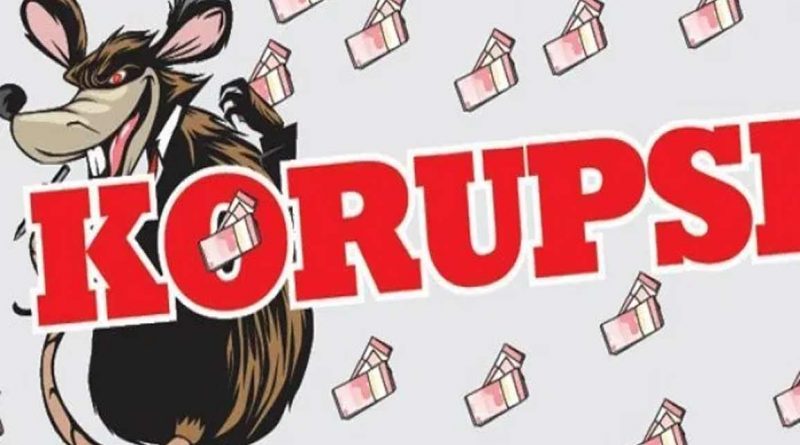 SiwalimanaKeseriusan Kejati Maluku menyelidiki dugaan korupsi proyek revitalisasi Tugu Trikora dan Taman Pattimura dibuktikan dengan langkah penyidik dalam waktu dekat segera periksa saksi-saksi. Proyek revitalisasi Tugu Trikora dan Taman Pattimura dengan nilai anggaran Rp. 876.848.000 tahun 2019 itu masih dalam tahap penyelidikan. Olehnya penyidik kejaksaan dalam waktu dekat menjadwalkan pemanggilan keterangan sejumlah saksi.“Kasus ini masih proses penyelidikan. Masih akan ada permintaan keterangan sejumlah orang. Dalam waktu dekat kita jadwalkan pemanggilan,” kata Kasi Penkum Kejati Maluku, Samy Sapulette kepada Siwalima, melalui  pesan WhatsApp, Rabu (15/7). Sapulette enggan menyebutkan siapa saja yang akan dimintai keterangan terkait kasus tersebut.  “Masih Penyelidikan nanti akan dipanggil sejumlah orang untuk diambil keterangan. Soal jadwal dalam proses dan dalam waktu dekat akan kita panggil,” ungkap Sapulette.Kasus ini dilaporkan ke Kejati Maluku oleh Direktur LIRA Maluku, Jan Sariwating. Proyek revitalisasi Tugu Trikora dengan anggaran Rp. 876. 848.000, dikerjakan CV Iryunshiol City. Proyek itu diketahui milik Dinas Pekerjaan Umum dan Penataan Ruang (PUPR) Kota Ambon tahun 2019. Diduga dua proyek itu dikerjakan tidak sesuai dengan anggaran yang dikucurkan dari APBD tahun 2019.Kajati Perintah Selidiki Dugaan korupsi proyek revitalisasi Tugu Trikora dan Taman Pattimura yang dilaporkan LSM Lumbung Informasi Rakyat (LIRA) Maluku kini memasuki babak baru. Bagaimana tidak, Kajati Maluku, Yudi Handono sudah memerintahkan untuk selidiki kasus tersebut. Kasi Penkum dan Humas Kejaksaan Tinggi Maluku, Samy Sapulette  kepada Siwalima Sabtu (27/6) mengatakan, kasus jumbo yang semula enggan ditindaklanjuti Kejari Ambon atas laporan LIRA Maluku itu saat ini mendapat angin segar dari Kejati Maluku. “Nanti saya cek ya, karena setahu saya laporannya itu hanya tembusan ke Kejati dan Pak Kajati sudah minta Pak Aspidsus tentang perkembangan penanganan laporan LIRA,” ujar Sapulette. Ia juga mengakui Kejati sudah menerima laporan LIRA terkait dua kasus jumbo yang tak tuntas ditangani Kajari Ambon, yakni proyek revitalisasi Tugu Trikora dan Taman Pattimura. Meski mengetahui respon Kajati terhadap laporan LIRA, tapi Sapulette berjanji akan mengecek perkembangan penanganan laporan kasus ini secara jelas ke pihak Pidsus.Untuk diketahui, Direktur LIRA Maluku, Jan Sariwating menyampaikan, pihaknya melaporkan Kejari Ambon karena tidak mengusut dua kasus korupsi. Kasus tersebut adalah proyek revitalisasi Tugu Trikora dengan anggaran Rp. 876.848.000, yang dikerjakan CV Iryunshiol City. Juga, proyek revitalisasi Tugu Gitar dan Taman Pattimura Ambon yang dikerjakan oleh CV Rizky Utama, dengan anggaran sekitar Rp 3 milliar.Menurut Sariwating, dirinya melaporkan dua kasus tersebut kepada Kejari Ambon sejak akhir tahun 2019 secara terpisah. Namun hingga kini, kasus tersebut tidak diselidiki. “Kami merasa kecewa dan tidak puas atas kinerja serta cara penanganan perkara oleh Kejari Ambon. Dua kasus yang dilaporkan, tidak ada tanda-tanda untuk diproses,” ujar  Sariwating melalui telepon seluler, Senin (1/6).Sariwating menduga, Kajari Ambon tidak ingin menyelesaikan kedua kasus tersebut. Pasalnya, ketika pihaknya menanyakan proses penanganan dua kasus tersebut, Kajari Ambon tidak mau ditemui dengan berbagai macam alasan. Kedua proyek itu diketahui milik Dinas Pekerjaan Umum dan Penataan Ruang (PUPR) Kota Ambon, yang dikerjakan tahun 2019 lalu. Mereka menduga, dua proyek itu dikerjakan tidak sesuai dengan anggaran yang dikucurkan dari APBD tahun 2019.Menurutnya, Kejaksaan harus berperan dalam menegakkan supremasi hukum. Mampu mewujudkan kepastian hukum, ketertiban hukum, keadilan dan kebenaran berdasarkan hukum.Ia mengatakan, hal itu merujuk pada Undang-Undang Nomor 16 tahun 2004 tentang Kejaksaan. Jaksa memiliki tugas dan wewenang melakukan penyidikan terhadap tindak pidana berdasarkan undang-undang. “Jadi, dalam laporan ke Kajati, kami minta supaya kedua kasus ini segera diambil alih oleh pihak Kejati. Untuk selanjutnya diproses sesuai ketentuan yang berlaku,” kata Sariwating.Sariwating juga meminta kepada Kajati Maluku agar segera menegur keras Kajari Ambon, Benny Santoso, karena sikap dan tindakan yang tidak mencerminkan seorang pemimpin yang dapat memberikan perlindungan hukum kepada masyarakat. Sumber Berita:Siwalimanews.com, Jaksa Segera Periksa Saksi Korupsi Tugu Trikora , 16 Juli 2020 https://siwalimanews.com/jaksa-segera-periksa-saksi-korupsi-tugu-trikora/ [diakses pada 16 Juli 2020].Catatan:Berdasarkan Undang-Undang  Nomor  31  Tahun  1999  tentang Pemberantasan Tindak Pidana Korupsi sebagaimana telah diubah dengan Undang-Undang Nomor 20 Tahun 2001. Jenis-jenis tindak pidana korupsi adalah:secara melawan hukum melakukan perbuatan memperkaya diri sendiri atau orang lain atau suatu korporasi yang dapat merugikan keuangan negara atau perekonomian negara;menguntungkan diri sendiri atau orang lain atau suatu korporasi, menyalahgunakan kewenangan, kesempatan, atau sarana yang ada padanya karena jabatan atau kedudukan atau sarana yang ada padanya karena jabatan atau kedudukan yang dapat merugikan keuangan negara atau perekonomian negara;memberikan hadiah atau janji kepada pegawai negeri dengan mengingat kekuasaan atau wewenang yang melekat pada jabatan atau kedudukannya, atau oleh pemberi hadiah atau janji dianggap melekat pada jabatan atau kedudukan tersebut.Undang-Undang Nomor 17 Tahun 2003 tentang Keuangan Negara Pasal 3 ayat (1), menyebutkan bahwa Keuangan Negara dikelola secara tertib, taat pada peraturan perundang-undangan, efisien, ekonomis, efektif, transparan, dan bertanggung jawab dengan memperhatikan rasa keadilan dan kepatutan.Undang-Undang Nomor 1 Tahun 2004 tentang Perbendaharaan Negara, mengatur bahwa:Pasal 1 angka 22: Kerugian Negara/Daerah adalah kekurangan uang, surat berharga, dan barang, yang nyata dan pasti jumlahnya sebagai akibat perbuatan melawan hukum baik sengaja maupun lalai.Pasal 59 ayat (1): Setiap kerugian negara/daerah yang disebabkan oleh tindakan melanggar hukum atau kelalaian seseorang harus segera diselesaikan sesuai dengan ketentuan perundang-undangan yang berlaku.Pasal 59 ayat (2): Bendahara, pegawai negeri bukan bendahara, atau pejabat lain yang karena perbuatannya melanggar hukum atau melalaikan kewajiban yang dibebankan kepadanya secara langsung merugikan keuangan negara, wajib mengganti kerugian tersebut.